How to use OneDrive on Mobile DevicesIssue/Environment/User GroupA Student, Faculty, or Staff member would like to access OneDrive content from their mobile device.CauseUser has not accessed OneDrive from their mobile device, and would like to learn how to sync files so they are accessible on the go.ResolutionMicrosoft offers the OneDrive application  on both the iOS App Store and the Android Play Store.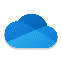 Once the application is downloaded, you will open the OneDrive application on your mobile and sign in using your USA.edu email and email password.You can also find more information from the video and link below:Video https://support.microsoft.com/en-us/office/access-your-files-on-any-device-871b8720-e94d-4dc6-9c0f-8a2bc1bb4df7 